БАШҠОРТОСТАН  РЕСПУБЛИКАҺЫ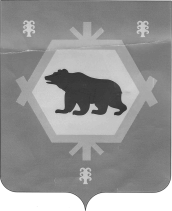 БӨРЙӘН РАЙОНЫ МУНИЦИПАЛЬ РАЙОНЫНЫҢ  ТИМЕР  АУЫЛ СОВЕТЫ  АУЫЛ  БИЛӘМӘҺЕ  СОВЕТЫ СОВЕТ СЕЛЬСКОГО ПОСЕЛЕНИЯ  ТИМИРОВСКИЙ СЕЛЬСОВЕТ МУНИЦИПАЛЬНОГО РАЙОНА БУРЗЯНСКИЙ  РАЙОНРЕСПУБЛИКИ  БАШКОРТОСТАН    КАРАР                                                                         РЕШЕНИЕ « 05 » апрель  2018 йыл                        № 27-28-143                        « 05 » апреля 2018  годаОб отмене решения Совета сельского поселения Тимировский сельсовет муниципального района Бурзянский район Республики Башкортостан № 26-13/67 от 27.02.2012 года «Об утверждении Порядка организации сбора и вывоза бытовых отходов и мусора на территории сельского поселения Тимировский сельсовет муниципального района Бурзянский район Республики Башкортостан»С внесением  изменений в Федеральный закон № 89-ФЗ от 24.06.1998 г. «Об отходах производства и потребления» Федеральным законом  от 29.12.2014 г. № 458-ФЗ «О внесении изменений в Федеральный закон «Об отходах производства и потребления», Совет сельского поселения Тимировский сельсовет муниципального района Бурзянский район Республики Башкортостан РЕШИЛ:          1.Решение Совета сельского поселения Тимировский сельсовет муниципального района Бурзянский район Республики Башкортостан № 26-13/67 от 27.02.2012 года «Об утверждении Порядка организации сбора и вывоза бытовых отходов и мусора на территории сельского поселения Тимировский сельсовет муниципального района Бурзянский район Республики Башкортостан» отменить.         2.Решение обнародовать на информационном стенде администрации сельского поселения Тимировский сельсовет муниципального района Бурзянский район Республики Башкортостан по адресу: Республика Башкортостан, Бурзянский район, д. Тимирово, ул.Салават Юлаев, д.73, а также на официальном сайте сельского поселения Тимировский сельсовет муниципального района Бурзянский район Республики Башкортостан http://timir.burzyan.ru.         3. Контроль за исполнением настоящего решения оставляю за собой.Глава сельского поселенияТимировский сельсовет                                                     Р.К.Арслангужина